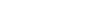 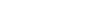 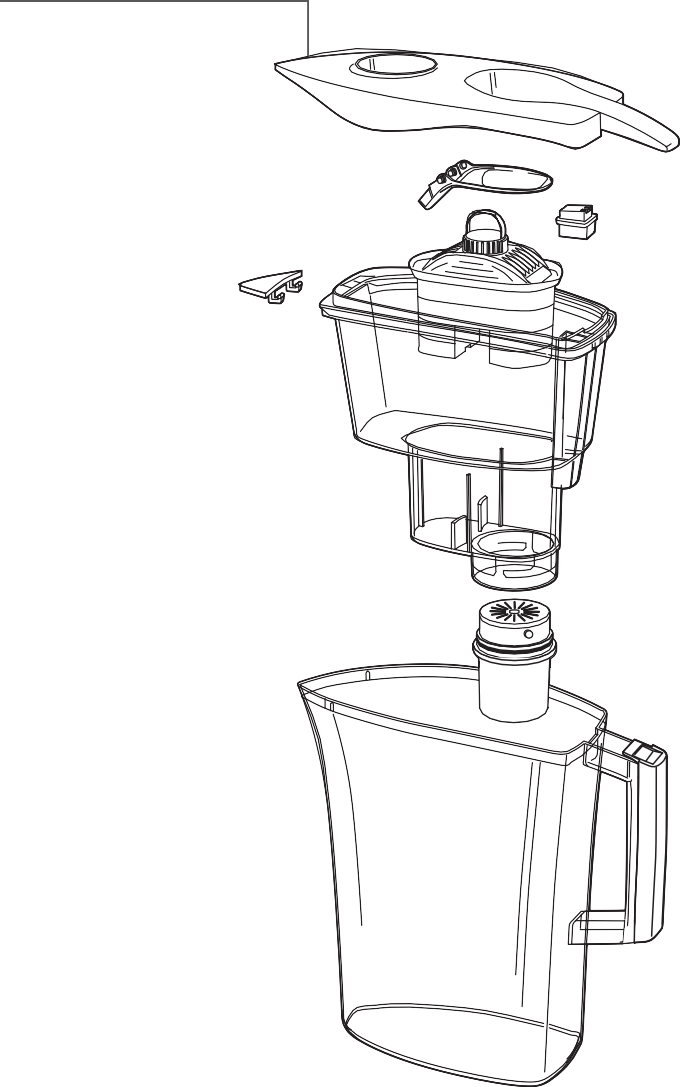 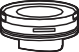 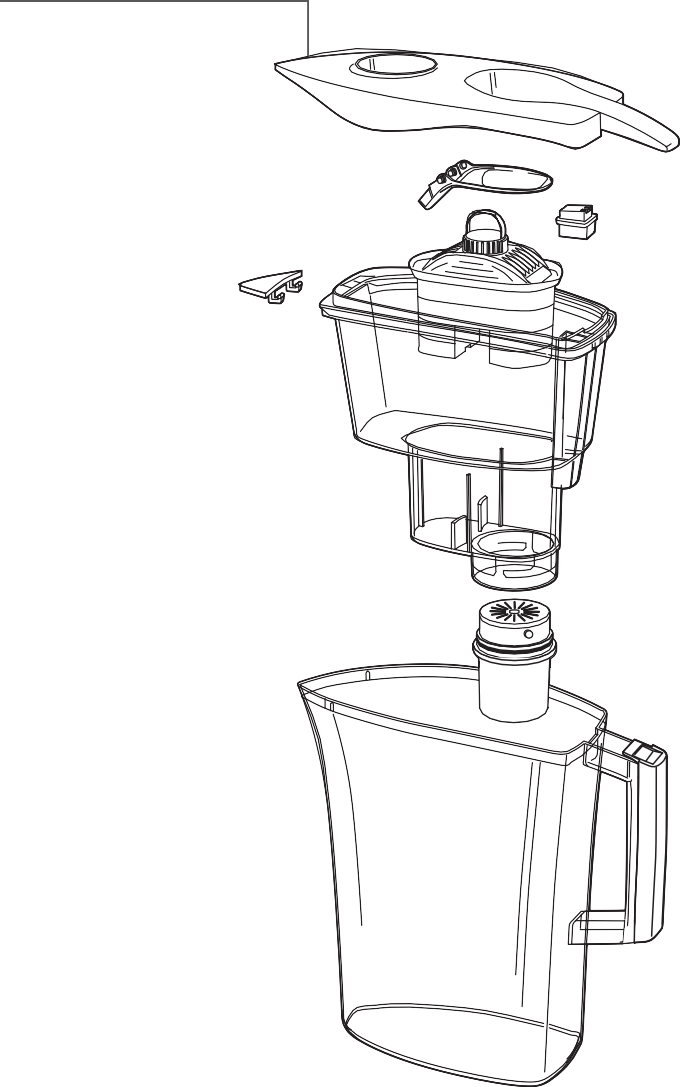 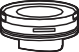       	Alkatrészek 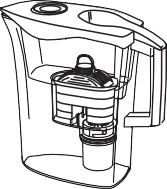 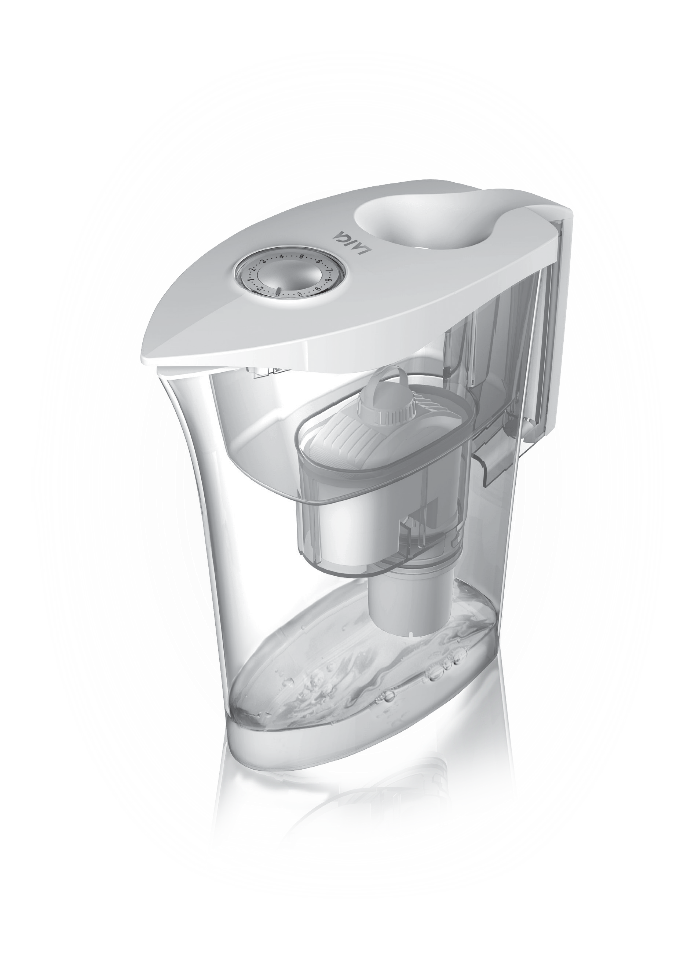 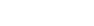 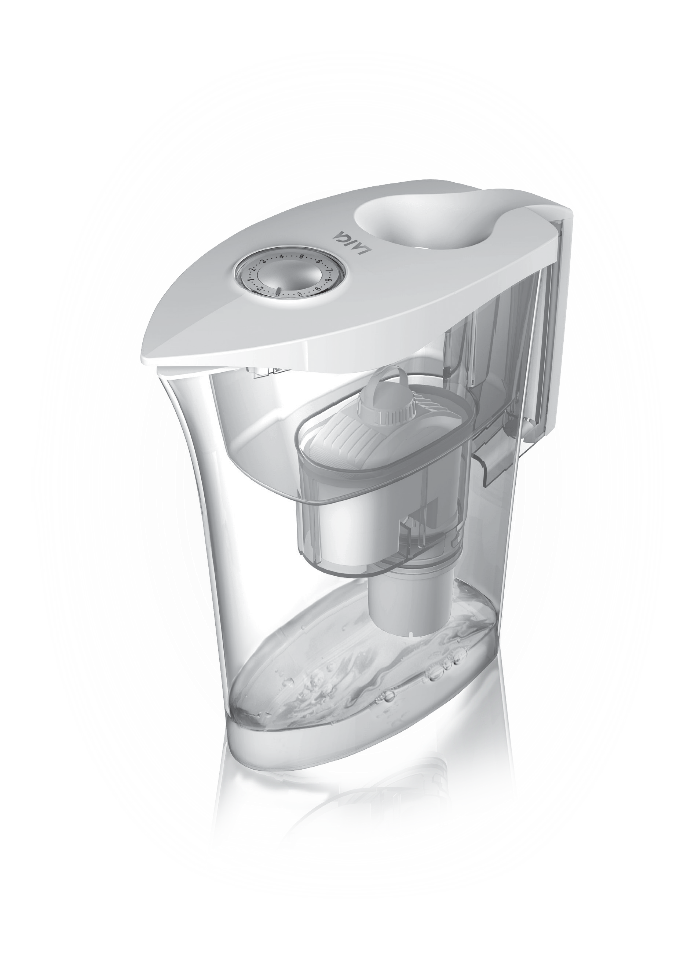 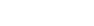 A csapvízben esetlegesen előforduló baktériumok, és mikró plasztik részecskék  99,999%-át kiszűri*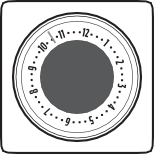 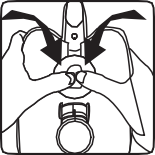 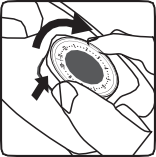 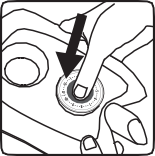 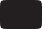 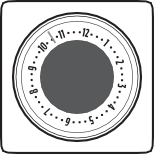 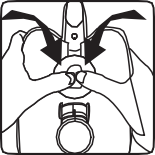 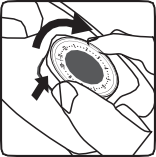 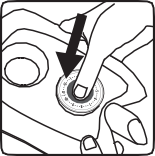 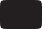 
Germ-STOP és Bi-flux Vízszűrő betétek előkészítése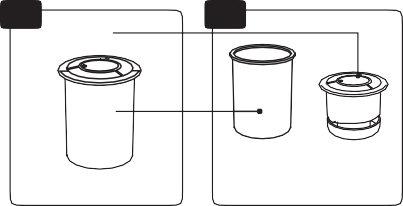 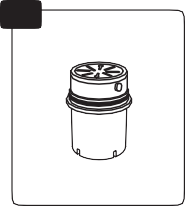 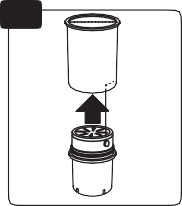 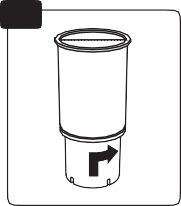 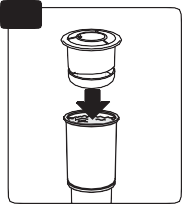 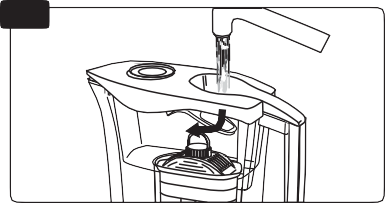 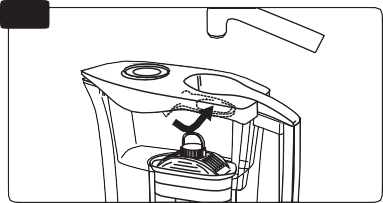 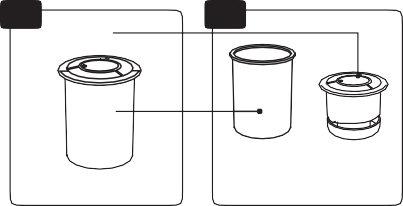 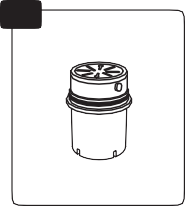 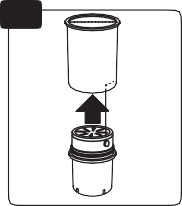 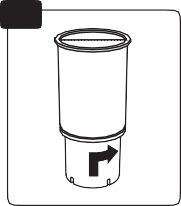 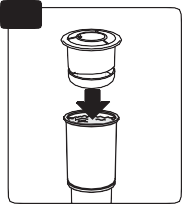 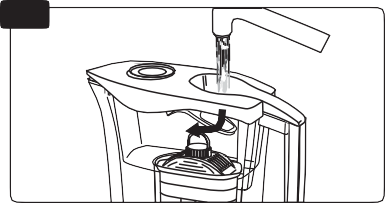 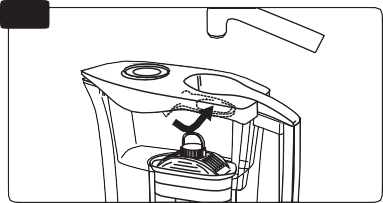 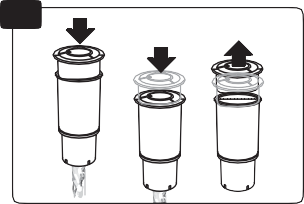 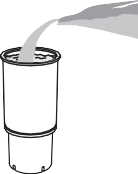 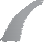 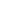 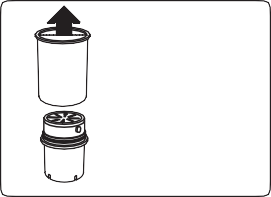 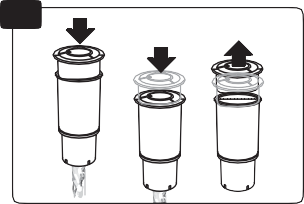 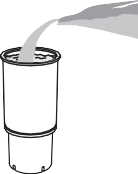 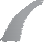 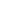 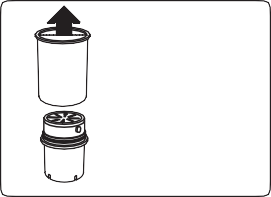 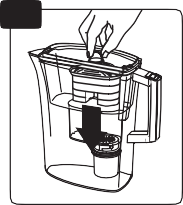 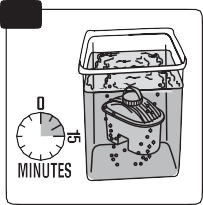 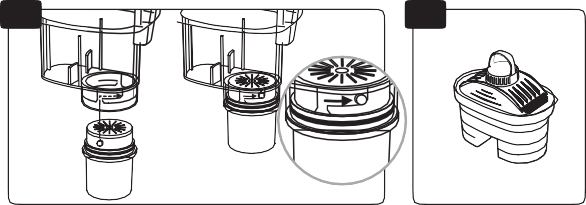 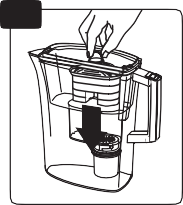 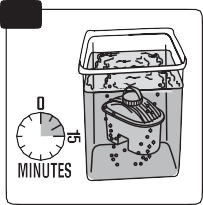 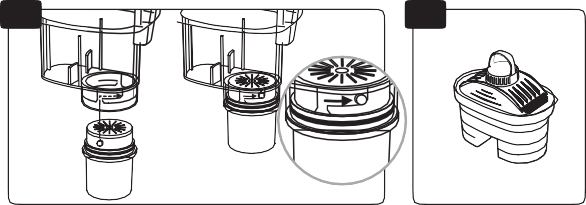 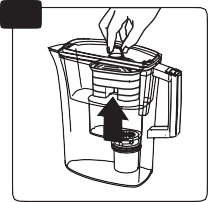 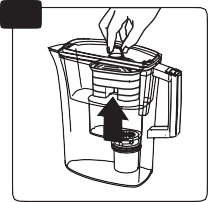 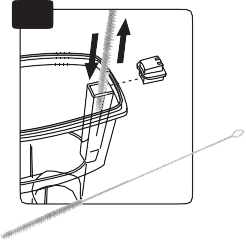 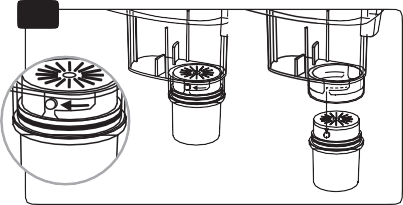 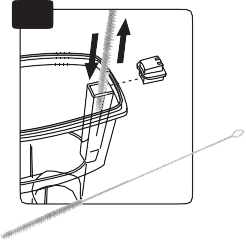 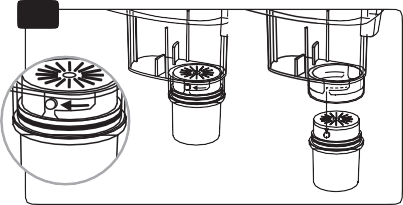 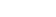 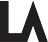 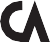 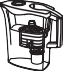 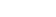 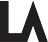 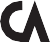 Köszönjük, hogy a LAICA Ultraszűrő rendszer választotta a még egészségesebb és biztonságos víz fogyasztása érdekében.A rendszer elemei / felszerelése:Germ-STOP szűrőpatron (1. ábra), amely hatékony mechanikai szűrő a baktériumok ellen, amelyek esetlegesen jelen lehetnek a települési ivóvizeiben.Germ-STOP Activáló pumpa (2. ábra), egy kézi dugattyús pumpa, amely két darabból áll: egy henger  (3A. ábra) és egy dugattyú (3B ábra).Bi-flux szűrőbetét (11. ábra), hatékony a klór- és fertőtlenítő melléktermékek, nehézfémek és bizonyos vegyi anyagok, köztük egyes növényvédő és gyomírtó szerek csökkentésében.ÁLTALÁNOS BIZTONSÁGI FIGYELMEZTETÉSEK A LAICA ULTRA szűrő RENDSZERHEZMiután kiemelte a terméket a csomagolásából, győződjön meg róla, hogy nincs e sérülés rajta.Kövesse a jelen kézikönyv utasításait. Ennek elmulasztása befolyásolhatja a kezelt víz  minőségét és biztonságát.Ezt a terméket csak rendeltetés szerüen CSAPVÍZ  KEZELÉSÉRE használható . Bármely más felhasználás nem megfelelő, ill. veszélyes.Amikor a hatóságok arra figyelmeztetnek: Biztonsági okokból a csapvízet fel kell forralni. Akkor a szűrt vizet is fel kell forralni .Amikor a hatóságok kihirdetik, hogy a csapvíz újra iható és biztonságos, akkor a„SZŰRŐRENDSZER ELŐKÉSZÍTÉSE") bekezdés szerint tisztítsa meg, és mindkét  a Bi-flux és Germ-STOP szűrőt is ki kell cserélni.Azoknak, akik speciális betegségben, allergiától szenvednek, ellenőrzött étrendet követnek, az ultra-szűrő rendszer használata előtt orvossal kell konzultálniuk.Fulladásveszély: a műanyag zacskót gyermekektől tartsa távol.Kisgyermekektől tartsa a terméket távol.A készülék beüzemelését min 12 éves és/vagy idősebb gyermekek végezhetik el.A csökkent fizikai, érzékszervi vagy szellemi képességekkel rendelkező vagy szakképzetlen embereknél a gyermekek és az egyének csak akkor használhatják a terméket, ha korábban utasítást kaptak a biztonságos használatra, és ha tájékozottak a termékkel kapcsolatos veszélyekről.A termék tisztítását és karbantartását csak felnőttek végezhetik.Meghibásodás vagy rossz működés esetén forduljon egy hivatalos viszonteladóhoz. A technikai támogatásról a szerviz@silko.hu címen tájékozódhat.SOHA ne szűrjön meleg vizet.Csak a otthoni hálózatból származó hideg folyóvizet szűrje.SOHA ne tegye ki a terméket az időjárásnak (eső, nap). Tartsa távol a terméket hőforrástól.SOHA ne használja mikrohullámú sütőben.SOHA ne használja az ultraszűrő rendszert előzőleg kezelt (lágyított) vízzel.Az illetékes hatóságok által jelzett vészhelyzetek esetén további információkért forduljon az Ön területének illetékes hatóságához.Soha ne nyissa fel , vagy ne törje meg a szűrőbetéteket semmilyen okból.FONTOS MEGJEGYZÉSEK AZ ALKALMAZÁSHOZEzt a rendszert olyan vízellátáshoz használják, amelyet a nyilvános vízrendszer szabványainak megfelelően kezeltek, vagy más mikrobiológiai szempontból biztonságosnak bizonyultak,amelyt vizsgálatokkal  bizonyított. Ezt a rendszert tesztelték, hogy védelmet nyújtsanak az egyébként biztonságos ivóvíz időszakos véletlenszerű mikrobiológiai szennyeződésével szemben.A Laica szűrőrendszer fenntartja a kezelt víz pH-értéket amely emberi fogyasztásra javasolt. Összehangban a 98/83 / EK európai irányelv szerint.A Biflux szűrőben lévő aktív szén bizonyos mennyiségű finom por szabadulhat fel ( sötét színű víz) amely semmiképpen sem káros az egészségre. Ezüstöt használnak a Bi-flux patronban, hogy az baktérium mentes maradjon. Az ezüstionok mennyisége a kezelt vízben nem haladja meg az Egészségügyi Világszervezet (WHO) előírásait.A Germ-STOP patronon átfolyási sebessége és élettartama a szűrt víz mennyiségétől, minőségétől és hőmérsékletétől függ.HU ULTRA-SZŰRŐ RENDSZERA VÍZ KEZELÉSI RENDSZER HASZNÁLATAULTRA SZŰRŐ RENDSZER ELŐKÉSZÍTÉSA készülék műanyag részeit mossa el vízzel és súrolás mentes mosogatóval. Győződjen meg róla, hogy a tisztítás után minden tisztítószer eltávolításra került. Ne használjon mosószert a szűrőbetétekhez • Az EU rendelete (EU) 10/2011 az élelmiszerekkel érintkezésbe kerülő műanyagokról és tárgyakról.A hoppernek van egy külön tölcsérje (E ábra) a levegő kiengedéshez , ami egy biztonsági kupakkal van lezárva (D ábra). Vigyázzon, hogy a tölcsér mindig zárva maradjon.Az ultraszűrő rendszer hopperét csak a Laica Biflux szűrőpatronnal és a Laica Germ STOP szűrőpatronnal használja.BI-FLUX SZŰRŐBETÉT  ELŐKÉSZÍTÉSE1) Az alábbi műveletek végrehajtása előtt alaposan mosson kezet vízzel és szappannal.2) Távolítsa el a szűrőbetétet a csomagolásból. (11. ábra)3) Használjon tiszta edényt vagy felületet az aktiváláshoz. Soha ne dolgozzon piszkos körülmények között.4) A szűrőbetét felrázást követően helyezze be a szűrőbetétet egy hideg vizes edénybe, kb. 15 percig (12. ábra) A víz alá nyomva addig   rázogassa a szűrőbetétet -hogy buboréként távozzon a   levegő. Akkor helyes a beáztatás ha a szűrőbetét az edény alján marad. 5) Helyezze be a patront a hopper- be kissé lenyomva, így biztosítva a helyes behelyezést (13.ábra)A BI-flux szűrőbetét készen áll a használatra.Bi-flux- szűrőbetét élettartamra emlékeztető beállítása: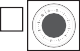 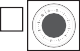 Távolítsa el a fedelet a kancsóról, fordítsa fejjel lefelé és kissé nyomja a kézi jelzőt a hátoldalán, hogy kivegye a fedélről (H2 és H3 ábra).2) Forgassa el a kijelző felső lencséjét az óra járásával megegyező irányban, ahogyan az H3. ábrán látható, hogy beállítsa a szűrőcsere kezdeti hónapját és hetét (I. ábra). A referencia hónapot és a hetet össze kell igazítani a jelző felső lencsével nyomtatott piros jelzéssel. Helyezze a kézi jelzőt a fedélre, és nyomja vissza a helyére.(H4 ábra).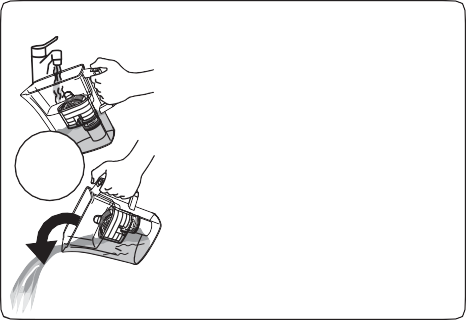 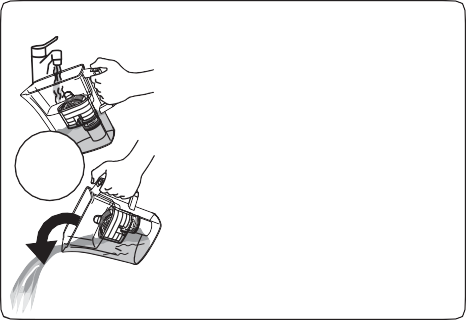    Germ-STOP szűrőbetét ELŐKÉSZÍTÉSE 1) Az eszköz előkészítése előtt alaposan mosson kezet vízzel és szappannal.2) Vegye ki a szűrőbetétet a (1. ábra) a csomagolásából.3) Használjon tiszta edényt és/vagy felületet a patron beüzemeléséhez. Soha ne dolgozzon piszkos körülmények között.4) Távolítsa el az aktiváló pumpát (2. ábra) a tasakból, ne helyezze le piszkos felületekre működés közben.5) Húzza ki a dugattyút felfelé a hengerből.6) Csavarja be a Germ-STOP szűrőbetétet a hengerbe (4 és 5 ábra).7)Töltse fel a pumpát a szűrőhöz csatlakoztatva előzőleg aktivált  BI-Flux szűrőn átszűrt (klór mentes) vízzel. FIGYELEM: AGERM STOP szűrőbetét  aktiváláshoz kizárólag szűrt  (klór menetes) vizet használjon (6.ábra)         8) Helyezze rá a dugattyút a hengerre és      nyomja lefelé elég erősen ahhoz, hogy a víz kifolyjon a Germ-Stop szűrőből, majd húzza felfelé a dugattyút (7. és 8. ábra).Ismételje meg a 7. és 8. pontot háromszor. Fontos: ügyeljen arra, hogy soha ne nyomja le a dugattyút üresen víz nélkül   elkerülve, hogy a szűrő belsejébe levegő menjen.Csavarja le a Germ-STOP szűrőbetéte  az aktiváló pumpáról. A szűrőbetét kész a használatra  (9-es ábra).Helyezze be a Germ-STOP szűrőt  a hopper aljához egy  csavarással (10.ábra).Helyezze a hoppert az ultraszűrő rendszerbe.Az ultra szűrő rendszer most már készen áll a használatra.VÍZ KEZELÉS – Vízszűrő KANCSÓ használataHelyezze a kancsót a csap alá úgy, hogy a vízsugár közvetlenül bejusson a hopper-be a fedél nyílásán keresztül. Nyissa meg a csapot (a vízsugár nyomás ne legyen túl erős a kifröccsenés elkerülése érdekében): a víz automatikusan megnyitja az automata gyors feltöltést és közvetlenül befolyik a hoper-be. (14A. Töltse fel a tartályt hideg csapvízzel a tetejéig. Amikor szinte teljesen megtelt, az automatikus fedő fokozatosan bezáródik: csökkentse a vízáramlást, majd zárja el a csapot, amikor a fedő teljesen lezárt (14B ábra). Mindenképpen ajánlatos ellenőrizni a hopper vízszintjét a tartály egyik oldalán.Tartsa a kancsót a hűtőben. A hűtőszekrényt higiénikus tiszta állapotba kell lennie. Vigyázat:Abban az esetben, ha az ultraszűrő rendszert 24 órán keresztül nem használja, öntse ki a benne maradt vizet, majd töltse 	fel a hoppert és hagyja szűrni. A rendszer újra használható.• Tartsa távol a terméket hőforrásoktól és közvetlen napfénytől.• Csak hideg vizet használjon (+ 4 ° C: + 30 ° C).• Csak vizet szűrjön; ne szűrjön semmilyen más típusú folyadékot.SZŰRŐBETÉTEK ÉLETTARTAMABi-flux  szűrőbetét : 150 liter vagy 1 hónap (amelyik hamarabb eléri.).Germ-STOPszűrőbetét: A Germ-STOP kiszűri a baktériumokat és a lebegő részecskéket (vízzavarosságot). A szűrőbetéten nem folyik át víz , amikor az üreges szálak pórusai teljesen megtelnek.A szűrő élettartama a 30 FAU zavarosságú víz szűrésével végrehajtott tesztek során kb. 1000 liter.SZŰRŐ PATRON CSERÉJEBi-flux patron:A patron cseréjéhez vegye ki a hopperből felfelé húzva, amint az 1. és 15. ábrán látható, és ismételje meg a:  BI-FLUX PATRON ELŐKÉSZÍTÉSE” műveletet a szakaszban leírtak szerintGerm-STOP patron:A patron cseréjéhez vegye ki a hoppert a tölcsérből , majd a 16 ábra szerint  csavarásával, vegye le  a szűrőbetéte . Ismételje meg a műveleGerm-Stop  szűrőbetét    ELŐKÉSZÍTÉS szakaszban           leírtak szerintGONDOZÁS és KARBANTARTÁSA kancsó fedelének mosási útmutatója: Távolítsa el a fedőt a kancsóról, fordítsa fejjel lefelé, és távolítsa el a kézi jelzõt a hátoldaláról (H2 ábra). Ezután kézzel mossa le a fedelet meleg vízzel és mosogatószerrel. Szárítsa le a fedelet és helyezze be a kijelzőt a fedélre a H4 ábra szerint.A hopper tisztítási utasításai: Tisztítsa meg belülről a tölcsért és a sapkáját heti 2-3 alkalommal egy tisztítókefével. Tisztítás után zárja le a tölcsért a kupakkal, és ügyeljen arra, hogy ne is veszítse el (17-es ábra)Tisztítási utasítások minden más alkatrészre: Az összes komponenst, kivéve a szűrőbetétet és a kivehető tárcsát, legalább heti 2-3 alkalommal kézzel meleg vízzel és mosogatószerrel mossa le. Ne használjon más vegyszereket vagy súroló szert. A szűrőbetétet nem szabad szappannal vagy mosószerrel mosni.SÉRÜLT ALKATRÉSZEK CSERÉJEFedél cseréje / cserélhető kézi jelző / Germ-STOP aktiváló pumpa:Törés vagy sérülés esetén pótalkatrészeket a hivatalos márkakereskedőkből (ellenőrizze a www.laica.hu weboldalon a Laica valamennyi hivatalos viszonteladóját) vásárolja meg. Ezután helyezze el a sérült részeket a "HULLADÉK KEZELÉSI ELJÁRÁS" bekezdés szerint (Dir. 2012/19/Eu-WEEE)".Hibaelhárítás és GARANCIA	HU	HIBAELHÁRÍTÁSHULLADÉKKEZELÉSI ELJÁRÁS (Dir. 2012/19/ Eu-WEEE) Az összes alkatrészt az adott felelős osztálynál (műanyag, szilárd patron önkormányzati hulladéktároló) kell megsemmisíteni).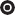 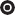 GARANCIAA készülékre a fogyasztó általi vásárlás napjától kezdődően 2 éves szavatosságot biztosítunk, amelyet a kereskedő pecsétjével vagy aláírásával, valamint a vásárlást igazoló nyugtával kell  igazolnia Ez a szavatossági idő megfelel a hatályos jogszabályoknak, és csak abban az esetben alkalmazaható, ha a fogyasztó magánszemély. A Laica termékeket kizárólag háztartási használatra tervezték; ezért kereskedelmi célra történő használata szigorúan tilos. A szavatosság  csak a gyártási hibákra vonatkozik, és nem érvényes akkor, ha a károkat a véletlen események, a visszaélések, a gondatlanság vagy a termék nem megfelelő használata okozta. Csak a mellékelt tartozékokat használja; a többi tartozék használata érvényteleníti a garanciát. Ne nyissa fel a készüléket semmilyen okból; a berendezés megnyitása vagy deformációja érvényteleníti a garanciát. A garancia nem vonatkozik azokra a részekre, amelyeknek a használata kopásnak van kitéve a használat során, valamint azon elemek, amikben azok megtalálhatók. A jótállás a vásárlás dátumától számított 2 év elteltével elévül. Ebben az esetben a technikai beavatkozásokat fizetés ellenében hajtják végre. A technikai szolgáltatási beavatkozásokra, garanciális feltételekkel vagy fizetés ellenében, az szerviz@silko.hu  címre írjon levelet. A garanciális feltételek hatálya alá tartozó termékek javítása vagy cseréje ingyenes. Meghibásodás esetén forduljon a forgalmazóhoz; NE küldjön semmit közvetlenül a LAICA-nak.A garanciális beavatkozások (beleértve atermékcsere vagy alkatrészeinek cseréje) nem jelenti a kicserélt termék eredeti garanciális időtartamának meghosszabbítását.A gyártó nem vállal felelősséget olyan károkért, amelyek közvetlenül vagy közvetve az emberekben, vagy a háziállatokban okoztak, a felhasználói kézikönyvben foglalt rendelkezések be nem tartásának következményeként. Különös tekintettel a beüzemelésre és a használatukkal kapcsolatosan. A Laica fenntartja a jogot arra, hogy a termék fejlesztés érdekében előre figyelmeztetés nélkül a gyártási folyamaton változtasson. Ez a változtatás miatt nem vonható felelőségresem a Laica vagy a termék forgalmazói.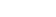 Az ivóvíz minőségére vonatkozó irányelvek – 4. szerk.ISBN 978 92 4 154815 1 (NLM osztályozás: WA 675), Az Egészségügyi Világszervezet, WHO Könyvtárkatalógus-közzétételi adatokTápanyagok az ivóvízbenISBN 92 4 159398 9 (NLM osztályozás: WA 687),Víz, szennyvízelvezetés és egészségvédelem, emberi környezet védelme, Egészségügyi Világszervezet, Genf. Egészségügyi Világszervezet, WHO könyvtár Könyvtárkatalógus-közzétételi adatok.Ezüst az ivóvízbenHáttértanulmány a WHO ivóvíz minőségre vonatkozó iránymutatásainak kidolgozásához. Egészségügyi Világszervezet, Genf, 1996pH az ivóvízbenHáttértanulmány a WHO ivóvíz minőségre vonatkozó iránymutatásainak kidolgozásához. Egészségügyi Világszervezet, Egészségügyi Világszervezet, Genf, 1996.Kálcium, Magnézium az ivóvízbenKözegészségügyi jelentőség.ISBN 978 92 4 156355 0 (NLM osztályozás: QV 276) Egészségügyi Világszervezet,WHO Könyvtárkatalógus-közzétételi adatokIvóvíz keménységeHáttértanulmány a WHO ivóvíz minőségre vonatkozó iránymutatásainak kidolgozásához. Egészségügyi Világszervezet, Genf, 1996.Kancsós vízszűrő rendszerek – SpecifikációBrit szabvány, BS 8427 : 2004AFNOR – Association Française de NormalisationNorme Francaise NF P41 - 650Gyártó : LAICA S.p.A.                                                           Viale del Lavoro, 10 - Fraz. Ponte 36021 Barbarano Vicentino (VI) - Italy Tel. +39 0444.795314Fax. +39 0444.795324info@laica.comwww.laica.com